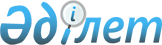 О преобразовании сел города Актобе в жилые массивыПостановление акимата Актюбинской области от 1 марта 2019 года № 84 и решение маслихата Актюбинской области от 1 марта 2019 года № 388. Зарегистрировано Департаментом юстиции Актюбинской области 5 марта 2019 года № 5977
      В соответствии со статьей 8 и подпунктом 3) статьи 11 Закона Республики Казахстан от 8 декабря 1993 года "Об административно-территориальном устройстве Республики Казахстан", подпунктом 4) пункта 1 статьи 6 и пунктом 2 статьи 27 Закона Республики Казахстан от 23 января 2001 года "О местном государственном управлении и самоуправлении в Республике Казахстан" и учитывая предложения представительного и исполнительного органов города Актобе, акимат Актюбинской области ПОСТАНОВЛЯЕТ и Актюбинский областной маслихат РЕШИЛ:
      1. Преобразовать следующие села города Актобе в жилые массивы:
      Кенес Нокина, Акшат, Белогорка, Белогорский карьер, Бекқұл баба, Кызылжар, Пригородное, Садовое, Украинка, Ульке, Шилисай, Жанаконыс, Курашасай, Жіңішке, Шестихатка, Курайли, Георгиевка, Елек, Орлеу, Каргалинское, Акжар, Магаджанское, Сазды.
      2. Государственному учреждению "Управление сельского хозяйства Актюбинской области" привести в соответствие с произведенными изменениями в административно-территориальном устройстве города Актобе земельно-кадастровую документацию.
      3. Контроль за исполнением настоящего совместного постановления акимата и решения маслихата возложить на руководителя аппарата акима области.
      4. Настоящее совместное постановление и решение вводится в действие по истечении десяти календарных дней после дня его первого официального опубликования.
					© 2012. РГП на ПХВ «Институт законодательства и правовой информации Республики Казахстан» Министерства юстиции Республики Казахстан
				
      Аким области 

О. УРАЗАЛИН

      Секретарь областного маслихата 

С. КАЛДЫГУЛОВА

      Председатель сессии 
областного маслихата 

Т. ЕСЕНГУЛОВ
